Works Applications东南大学宣讲会暨2019届毕业生校园招聘【公司简介】Works Applications公司成立于1996年，总部位于日本东京，资本金为114亿9千万日元，约合6亿9千万人民币。2012年在上海投资创办全资子公司—上海万革始应用软件有限公司。当前除上海外，在新加坡、纽约、印度等地也设有子公司，全球员工逾7500人。公司主营业务是“适用于大型企业，机关的ERP软件系统的开发，销售及售后服务”。超过1300多家大型企业及机构正在使用我司产品。其中包括三得利、三菱化学、住友电工、狮王等在内的知名企业，以及京都府厅等市政机关。尤其在HR软件领域更是稳坐日本市场份额No.1的宝座，受到了业界的高度评价。公司氛围自由开放、重视创新，自2009年起连续9年荣登“Great Place To Work In Japan”（最佳雇主）前5名，2017年更是第二次获得冠军，成为员工最乐意供职的企业。微信公众号：万革始WAP招聘                                                官  网：http://www.worksap.com/cn/【职位信息】招聘职位：软件研发工程师(Research & Development Engineer)招聘对象：19年毕业生 (2019年4月或8月可以入职)，工作经验未满两年的同学可报名专业要求：不限，需具有Java或C++开发经验学历要求：本科及以上学历语言要求：良好的英文沟通能力(无日语要求)工资待遇：年薪600万日元（按照2018年8月汇率结算，约合37万元人民币）工作时间：弹性工作制工作地点：上海其他福利：五险一金；年假10天，夏休2天；水果日等【招聘流程】线上报名/宣讲会报名→线上笔试→线上技术面试→VP面试→HR面试→offer发放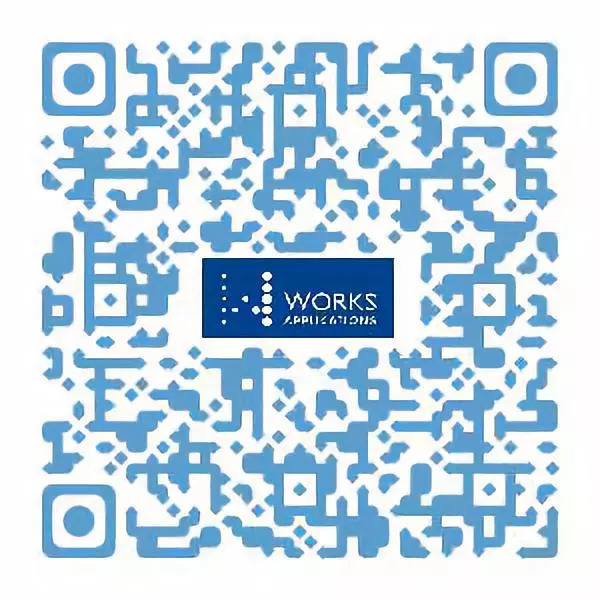 【线上报名方式】官网报名https://www.saiyo-dr.jp/worksap-recruit/Entry/top.jsp?id=36微信扫码报名【简历投递】发送个人简历至 hr@works-ap.com ，邮件题请注明“姓名+学校+专业+学历+手机号”【宣讲会】南京大学－－2018年9月25日晚上18:30，鼓楼校区逸夫馆报告厅东南大学－－2018年9月27日晚上18:00，九龙湖校区教8-102